Judecătoria Hîncești ,Str. ChișinăuluiJudecătoria Hîncești ,Str. ChișinăuluiJudecătoria Hîncești ,Str. ChișinăuluiJudecătoria Hîncești ,Str. ChișinăuluiJudecătoria Hîncești ,Str. ChișinăuluiElementul clădirii/terenuluiProblemele identificateprivind asigurarea accesibilitățiiRecomandările privind asigurarea accesibilitățiiAutoritatea responsabilăNr.fotoTerenul în imediată apropiere de clădire (în raza de 200 metri de la clădire)Drumul spre clădire este executat din material tare, cu  denivelări, o porțiune din trotuar este deteriorată. Nu  este aplicat pavajul tactil de avertizare și de orientare de la trecerea de pietoni până la intrarea în clădire. La trecerea de pietoni nu sunt coborâte bordurile, nu sunt amenajate rampele de acces.În spatele clădirii sunt amenajate locuri de parcare pentru personalul clădirii. Nu sunt rezervate locurile de parcare pentru persoanele cu dizabilități.A repara porțiunile de drum cu suprafața deterioratăA marca prin pavaj tactil (de orientare și de avertizare) traseele de circulație pietonală de la intrarea în clădire (60-80 cm până la începerea scărilor) până la trecerea de pietoniA coborî bordurile la trecerea de pietoni, a amenaja rampa la trecerea cu inclinația nu mai mult de 10%, rampa nu trebuie să iasă pe carosabil. A aplica aplicarea pavajul tactil de avertizare cu 60-80 cm până la începutul trecerii de pietoni.A rezerva, a marca și a amenaja cel puțin un loc de parcare special pentru persoanele cu dizabilități în apropierea clădirii. Lățimea parcării nu trebuie să fie mai mică de 3,6 m (inclusiv distanța dintre mașini nu mai puțin de 1 m)Primăria HînceștiAdministrația instanței judecătoreștiTraseu-1,Trotuar-2,3Intrarea în clădireLa intrare în clădire este amenajată o scară din 11 trepte, construită în 3 nivele, divizate de platforme. Înălțimea sumară a scării constituie aproximativ 1,65 m. Pe toată lungime a treptelor sunt instalate 3 rampe de acces (câte o rampă la fiecare nivel al scării), unghiul de inclinație a fiecărei rampe variind între 29-36%.Suprafața treptelor este din material tare (pavaj antiderapant). Prima și ultima treaptă nu este marcată prin banda contrastantă pentru persoanele cu deficiențe de vedere.În fața scărilor și a rampelor, inclusiv pe platformele intermediare, nu este instalat pavajul tactil de avertizare pentru persoanele cu dizabilități de vedere.La intrare este instalată o ușă dublă cu un prag de 3 cm. Lățimea este de 90 cm, Spațiul de manevră accesibil.A reconstrui rampele de acces astfel încât să fie respectate următoarele parametri: unghiul de inclinație să nu depășească  8% (la un metru de înălțime a treptelor se asigură 12 metri de lungime a rampei. Cu titlu de excepție, în spațiile mai restrânse se permite instalarea rampelor cu unghiul de inclinație de 10%(la un metru de înălțime a scărilor se asigură 10 metri de lungime a rampei), instalarea barelor de sprijin pe toată lungimea a rampei, din ambele părți ale rampei, la o distanță de 90 cm, suprafața rampei să fie executată din materiale antiderapante.Pentru a respecta unghiul de inclinație de 8% la înălțimea scărilor de 1,65 m este necesar de a construi o rampă cu lungimea minimă de 19,8 metri. Pentru a asigura spațiul necesar pentru construirea rampei accesibile, se recomandă a amenaja rampa în curbe de 90 grade și/sau de 180 de grade.A marca prima și ultima treaptă printr-o bandă contrastantă. A aplica pavajul tactil în fața treptelor, rampei și a ușii de intrare. Administrația instanței judecătoreștiIntrarea 7,8,9,10Căile de circulație în interiorul clădirii Suprafața pardoselii este executată din material alunecos Iluminare slabăNu sunt aplicate indicatoare și/sau pictograme de orientare și semnalizare pentru ghidarea persoanelor cu dizabilități de auz și cu dizabilități psiho-socialeNu este aplicat pavajul tactil de avertizare și de orientare pe căile de circulație în interiorul clădiriiA aplica pe suprafața pardoselii benzile antiderapante, coeficient de adeziune fiind nu mai puțin de 0,4 și nu mai mult de 0,75A instala corpurile de iluminat suplimentare sau de o intensitate mai mare în coridoarele și încăperile clădiriiA marca prin pavaj tactil căile de circulație în interiorul clădirii (în fața obstacolelor- pavaj de avertizare, pe traseele principale – pavaj de orientare)A aplica indicatoare și/sau pictograme de orientare și semnalizare pentru ghidarea persoanelor cu dizabilități de auz și cu dizabilități psiho-sociale.Administrația instanței judecătorești11.12Sala de ședință accesibilă1.Sala de ședință se află la 1 etaj 2. Acustică bună3. Pardoseala executată din material alunecosA aplica pe suprafața pardoselii benzile antiderapante13,14,15Mobilier Mobilier parțial accesibil, înălțimea corespunde standardelor. Mobilierul este amplasat necorespunzător, limitând  spațiul de manevră necesar pentru persoanele utilizatoare de scaun rulantA poziționa mobila astfel, încât să fie asigurată posibilitatea trecerii cu scaunul pe rotile (lățimea trecerii de cel puțin 90 cm, spațiul pentru manevre – cel puțin de 1,2 metri)Grupul sanitar1.Grupul sanitar la fiecare etaj nu este accesibil pentru persoanele cu dizabilități 2. Ușile celor două cabine de toaletă nu sunt accesibile,  prima ușă având lățimea  de 65 cm, iar a doua ușă - 76 cm. În cabine de toaletă sunt amenajate două trepte, în care este integrat vasul de veceu, fiind inaccesibil pentru persoanele utilizatoare de scaun rulant.3. Nu este instalat pavajul tactil1. A lărgi golul ușilor astfel încât lățimea lor să fie de cel puțin  90 cm2. A amenaja o cabina de veceu universală (accesibilă) în locul a două cabine inaccesibile. 3. A dezinstala treptele și denivelările în interiorul cabinelor de toaletă. A asigura spațiul de manevră în interiorul cabinei de 1,5 m de la closet până la ușa de intrare în cabina de veceu4. A instala closet accesibil pentru persoanele utilizatoare de scaun rulant, a amenaja barele de suport de pe ambele părți ai closetului.5.A asigura un contrast vizual bun între suprafața pardoselii, pereților, și echipamentelor.6. A instala pavajul tactil în fața ușii de intrare în grupul sanitar, precum și spre cabina de toaletă. A marca ușa de intrare în încăperea sanitară prin semnul internațional „pentru persoanele cu dizabilități.Administrația instanței judecătorești16,17,18Accesibilitatea operațională pentru persoanele cu dizabilități senzorialeJudecătoria Hâncești  nu a încheiat contract cu Asociația Surzilor. La necesitate se încheie contract cu interpreții autorizați din cadrul  Asociației Surzilor.Se recomandă a încheia un contract cu Asociația Surzilor privind prestarea serviciilor de interpretare autorizată în limbajul mimico-gestual. Administrația instanței judecătoreștiFoto 1. Traseul  spre clădire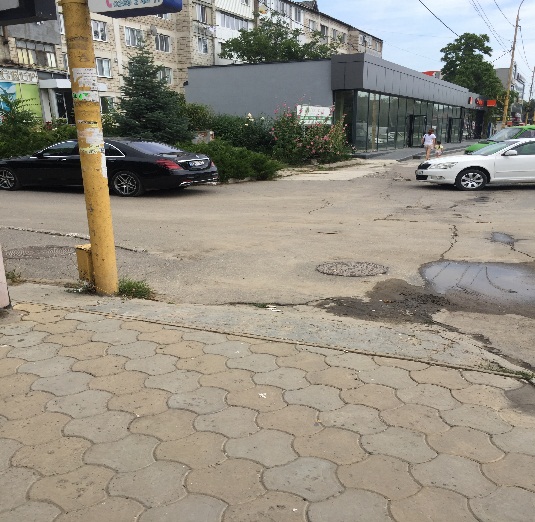 Foto 2 Trotuar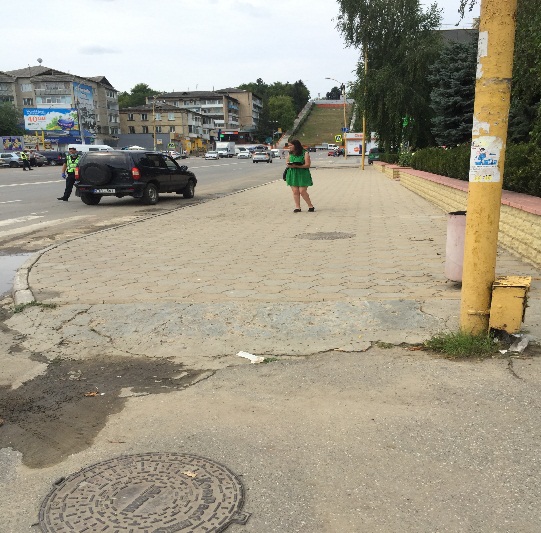 Foto 3 Trotuar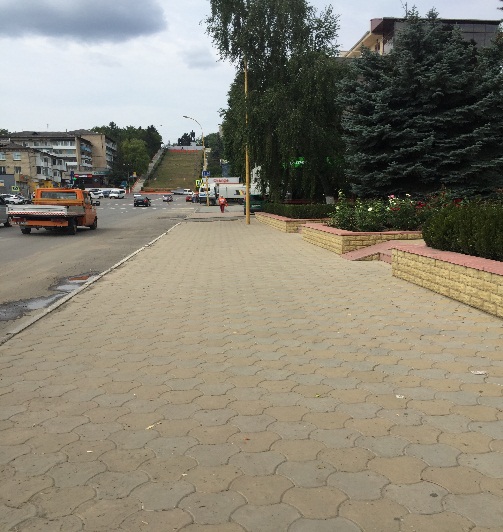 Foto 4. Trecerea de pietoni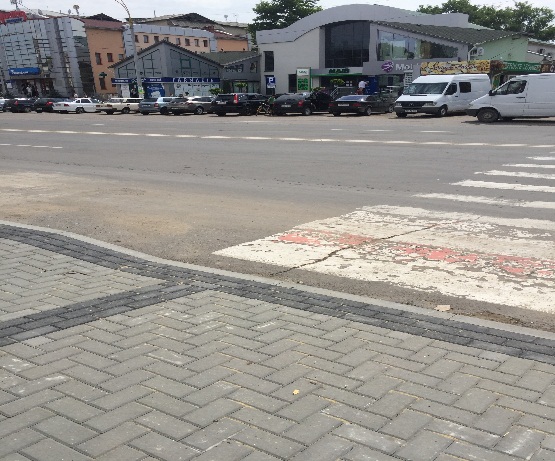 Foto 5. Trecerea de pietoni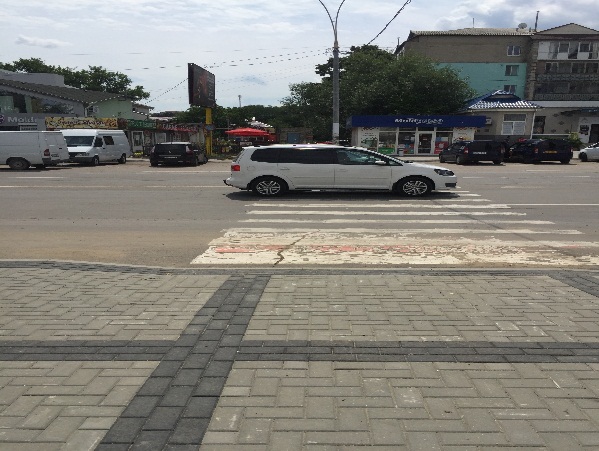 Foto 6. Trecerea de pietoni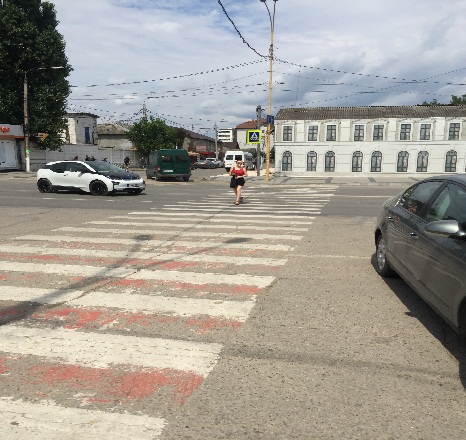 Foto 7. Intrarea în clădire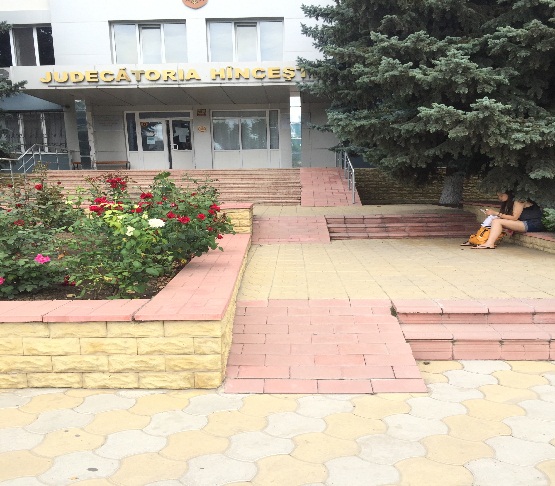 Foto 8. Intrarea în clădire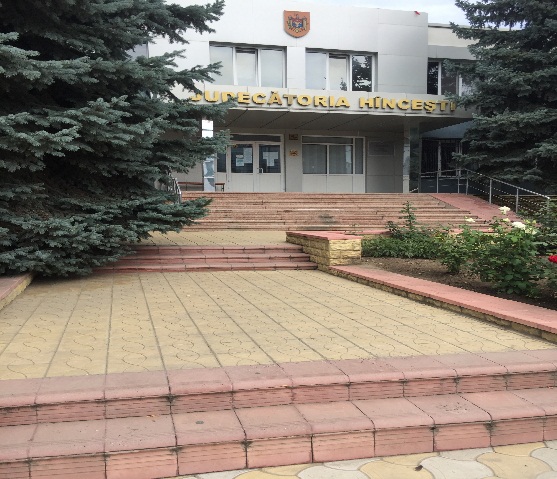 Foto. 9 Ușa la intrare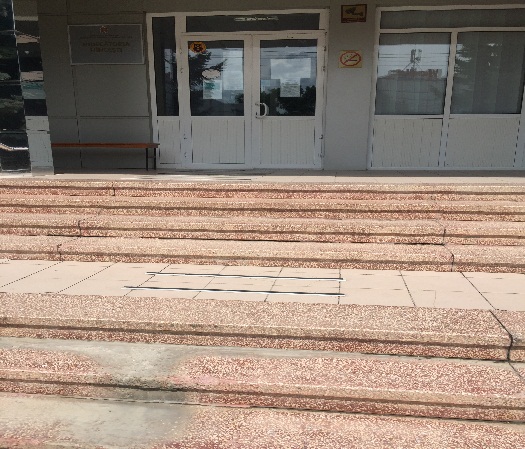 Foto 10. Ușa la intrare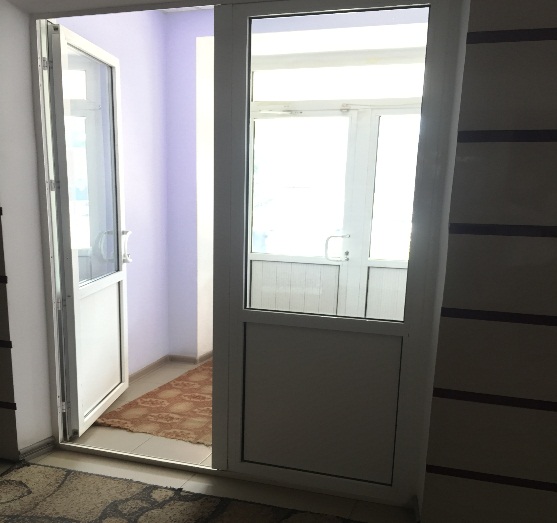 Foto. 11 Circulația în interiorul clădirii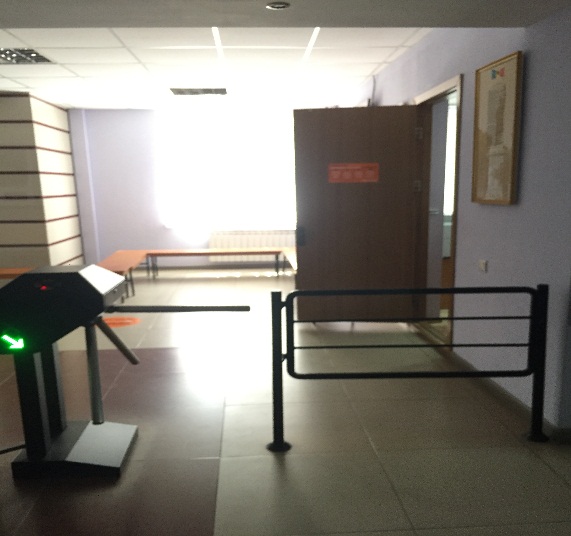 Foto 12. Circulația în interiorul clădirii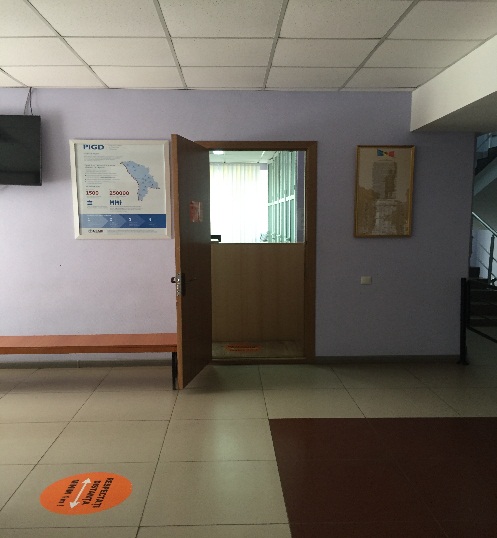 Foto 13. Sala de ședință 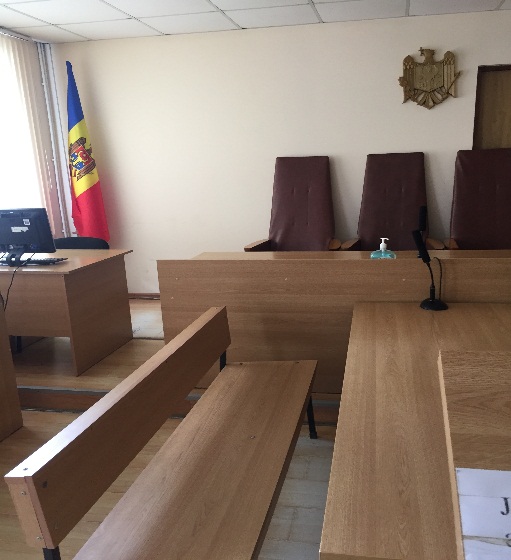 Foto 14. Sala de ședință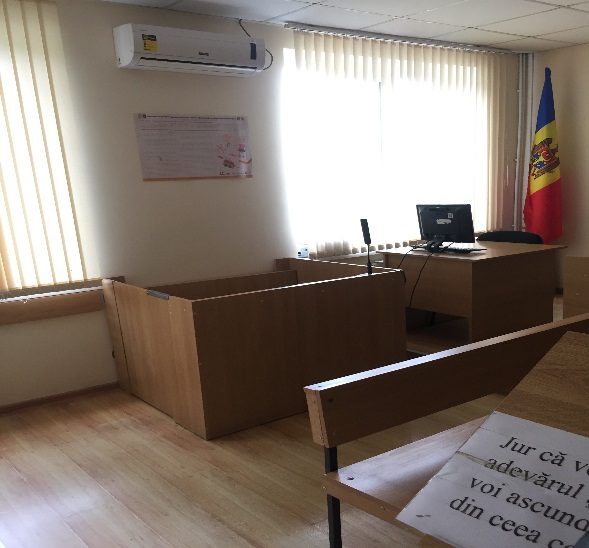 Foto 15. Sala de ședință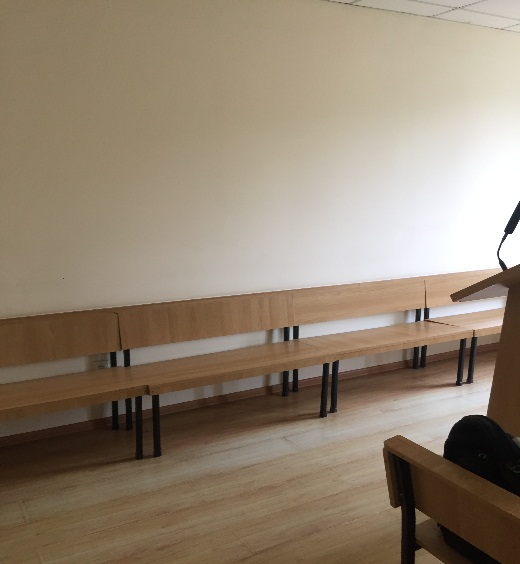 Foto 16. Grupul sanitar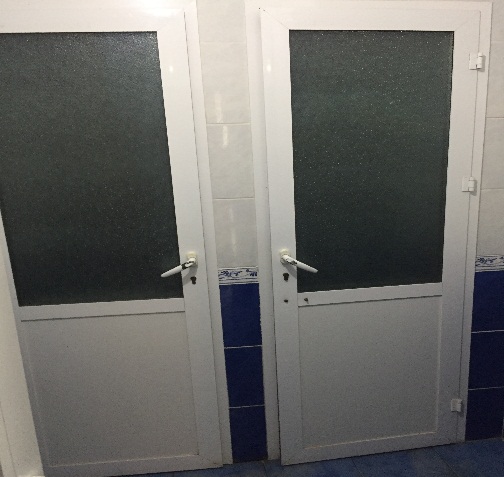 Foto 17. Grupul Sanitar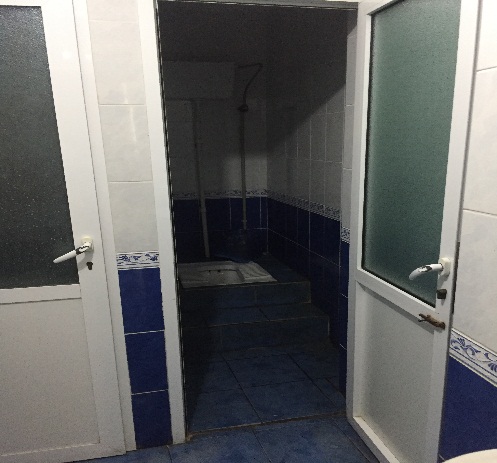 Foto 18. Grupul sanitar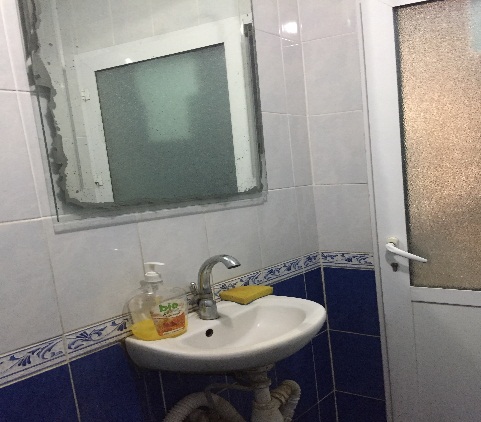 